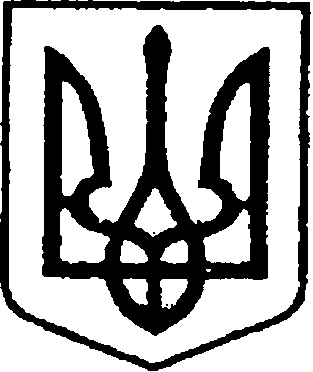 УКРАЇНАЧЕРНІГІВСЬКА ОБЛАСТЬН І Ж И Н С Ь К А    М І С Ь К А    Р А Д А35 сесія VII скликанняР І Ш Е Н Н ЯВід 02 лютого 2018 р.		     м. Ніжин	                         № 13-35/2018Відповідно до статей 26, 42, 59, 60, 73 Закону України “Про місцеве самоврядування в Україні”, Регламентy Ніжинської міської ради Чернігівської області, затвердженого рішенням Ніжинської міської ради від 24 листопада 2015 року № 1-2/2015 (із змінами), Положення про порядок закріплення майна, що є комунальною власністю територіальної громади міста Ніжина, за підприємствами, установами,  організаціями на правах господарського відання або оперативного управління та типових договорів, затвердженого рішенням Ніжинської міської ради від 03 травня 2017 року № 49-23/2017, враховуючи лист головного лікаря комунального лікувально-профілактичного закладу «Ніжинська центральна міська лікарня ім. М. Галицького»  Костирка О. М. № 01-10/1626 від 24 листопада 2017 року, лист головного лікаря комунального лікувально-профілактичного закладу «Ніжинський міський пологовий будинок» Якуби В. М. № 1-02/541 від 15 грудня 2017 року, лист директора комунального підприємства «Служба Єдиного Замовника»  Борисенка М. Д. № 1823 від 18 грудня 2017 року та лист начальника комунального підприємства «Виробниче управління комунального господарства» Кормана В. А. № 1-4/1121 від 19 грудня 2017 року  міська рада вирішила: 1.Припинити право та вилучити з оперативного управління та господарського відання:1.1. комунального лікувально-профілактичного закладу «Ніжинський міський пологовий будинок»  нежитлове приміщення, що розташоване за адресою: м. Ніжин, вул. Московська, 21-А блок «Б» загальною площею 69,4 кв.м. 	1.2. комунального підприємства «Служба Єдиного Замовника» сміттєвоза-с ЗІЛ-130 держ. номер СВ1529ВС початковою вартістю 11586,33 грн., залишковою вартістю на 01.12.2017 року 8371,88 грн., зносом – 3214,45 грн.	2. Передати в оперативне управління та господарське відання:2.1. нежитлове приміщення, що розташоване за адресою: м. Ніжин, вул. Московська, 21-А блок «Б» загальною площею 69,4 кв.м. комунальному лікувально-профілактичного закладу «Ніжинська центральна міська лікарня ім. М. Галицького».	2.2. сміттєвоз-с ЗІЛ-130 держ. номер СВ1529ВС початковою вартістю 11586,33 грн., залишковою вартістю на 01.12.2017 року 8371,88 грн., зносом – 3214,45 грн. комунальному підприємству «Виробниче управління комунального господарства»	3. Комунальному лікувально-профілактичному закладу «Ніжинський міський пологовий будинок», комунальному лікувально-профілактичному закладу «Ніжинська центральна міська лікарня ім. М. Галицького», комунальному підприємству «Служба Єдиного Замовника» та комунальному підприємству «Виробниче управління комунального господарства» забезпечити приймання – передачу рухомого та нерухомого майна у місячний термін	4. Міському голові підписати додаткові угоди до договорів про закріплення майна, що перебуває у комунальній власності територіальної громади міста Ніжина Чернігівської області, на праві оперативного управління та господарського відання.5. Організацію виконання даного рішення покласти на першого заступника міського голови з питань діяльності виконавчих органів ради Олійника Г. М., головного лікаря комунального лікувально-профілактичного закладу «Ніжинська центральна міська лікарня ім. М. Галицького» Костирка О. М., головного лікаря комунального лікувально-профілактичного закладу «Ніжинський міський пологовий будинок» Якубу В. М., директора комунального підприємства «Служба Єдиного Замовника» Борисенка М. Д. та начальника комунального підприємства «Виробниче управління комунального господарства» Кормана В. А.6. Начальнику відділу з управління та приватизації комунального майна виконавчого комітету Ніжинської міської ради Константиненко О. В., забезпечити оприлюднення даного рішення на офіційному сайті Ніжинської міської ради протягом п’яти робочих днів після його прийняття.  7. Контроль за виконанням даного рішення покласти на постійну депутатську комісію з майнових та житлово-комунальних питань, транспорту, зв’язку та  охорони  навколишнього середовища  (заступник голови комісії – Паскевич В. Г.).Міський голова								    А. В. ЛінникПояснювальна запискаВідповідно до статей 26, 42, 59, 60, 73 Закону України “ Про місцеве самоврядування в Україні ”, Регламентy Ніжинської міської ради Чернігівської області, затвердженого рішенням Ніжинської міської ради від 24 листопада 2015 року № 1-2/2015 (із змінами), Положення про порядок закріплення майна, що є комунальною власністю територіальної громади міста Ніжина, за підприємствами, установами,  організаціями на правах господарського відання або оперативного управління та типових договорів, затвердженого рішенням Ніжинської міської ради від 03 травня 2017 року № 49-23/2017, враховуючи лист головного лікаря комунального лікувально-профілактичного закладу «Ніжинська центральна міська лікарня ім. М. Галицького» Костирка О. М. № 01-10/1626 від 24 листопада 2017 року, лист головного лікаря комунального лікувально-профілактичного закладу «Ніжинський міський пологовий будинок» Якуби В. М. № 1-02/541 від 15 грудня 2017 року, лист директора комунального підприємства «Служба Єдиного Замовника»  Борисенка М. Д. № 1823 від 18 грудня 2017 року та лист начальника комунального підприємства «Виробниче управління комунального господарства» Кормана В. А. № 1-4/1121 від 19 грудня 2017 року підготовлений даний проект рішення.Начальник відділу з управління та приватизації комунального майна            		         О. В. КонстантиненкоПро передачу в оперативне управління тагосподарське відання рухомого та нерухомого майнаВізують:Начальник відділу з управління та приватизації комунального майна                               О.В. КонстантиненкоПерший заступник міського голови з питань діяльності виконавчих органів ради                                 Г. М. ОлійникСекретар Ніжинської міської ради                                 В. В. СалогубНачальник відділу юридично-кадрового забезпечення апарату виконавчого комітету Ніжинської міської ради                                 В. О. ЛегаЗаступник голови постійної депутатської комісії міської ради з майнових та житлово-комунальних питань, транспорту, зв’язку та охорони навколишнього середовища                                В. Г. ПаскевичГолова постійної депутатської комісії міської ради з питань регламенту, депутатської діяльності та етики, законності, правопорядку, антикорупційної політики, свободи слова та зв’язків з громадськістю                                 О. В. Щербак